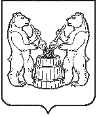 АДМИНИСТРАЦИЯУСТЬЯНСКОГО МУНИЦИПАЛЬНОГО ОКРУГААРХАНГЕЛЬСКОЙ ОБЛАСТИПОСТАНОВЛЕНИЕот 20 декабря 2023 года № 3071р.п. ОктябрьскийО внесении изменений в административный регламент предоставления муниципальной услуги по установлению публичного сервитута в отношении земельных участков и (или) земель на территории Устьянского муниципального округа Архангельской области В соответствии с пунктом 2 статьи 3.3 Федерального закона от 25 октября 2001 года № 137 – ФЗ «О введении в действие Земельного кодекса Российской Федерации», на основании протеста прокуратуры Устьянского района от 1 ноября 2023 года № 7-01-2023, администрация Устьянского муниципального округа Архангельской области ПОСТАНОВЛЯЕТ:1.	Внести в административный регламент предоставления муниципальной услуги по установлению публичного сервитута в отношении земельных участков и (или) земель на территории Устьянского муниципального округа Архангельской области, утвержденный постановлением администрации Устьянского муниципального округа Архангельской области, от 28 марта 2023 года № 546, следующие изменения:- пункт 2 административного регламента изложить в следующей редакции:«2. Действие настоящего административного регламента распространяется на случаи установления публичного сервитута в соответствии с Главой V.7. Земельного кодекса Российской Федерации и статьей 3.9 Федерального закона от 25 октября 2001 года № 137-ФЗ «О введении в действие Земельного кодекса Российской Федерации».- подпункт 1, 2, 3, пункта 3 административного регламента изложить в следующей редакции:«1) строительство, реконструкция, эксплуатация, капитальный ремонт объектов электросетевого хозяйства, тепловых сетей, водопроводных сетей, сетей водоотведения, линий и сооружений связи, линейных объектов системы газоснабжения, нефтепроводов и нефтепродуктопроводов, их неотъемлемых технологических частей, если указанные объекты являются объектами федерального, регионального или местного значения, либо необходимы для оказания услуг связи, организации электро-, газо-, тепло-, водоснабжения населения и водоотведения, подключения (технологического присоединения) к сетям инженерно-технического обеспечения, либо переносятся в связи с изъятием земельных участков, на которых они ранее располагались, для государственных или муниципальных нужд (далее также - инженерные сооружения)».«2) складирование строительных и иных материалов, возведение некапитальных строений, сооружений (включая ограждения, бытовки, навесы) и (или) размещение строительной техники, которые необходимы для обеспечения строительства, реконструкции, ремонта инженерных сооружений, объектов транспортной инфраструктуры федерального, регионального или местного значения, на срок указанных строительства, реконструкции, ремонта;».«3) устройство пересечений автомобильных дорог или железнодорожных путей с железнодорожными путями на земельных участках, находящихся в государственной собственности, в границах полос отвода железных дорог, а также устройство пересечений автомобильных дорог или железнодорожных путей с автомобильными дорогами или примыканий автомобильных дорог к другим автомобильным дорогам на земельных участках, находящихся в государственной или муниципальной собственности, в границах полосы отвода автомобильной дороги;».- пункт 3 административного регламента дополнить подпунктом 4.1:«4.1) прокладка, переустройство, перенос инженерных коммуникаций, их эксплуатация в границах полос отвода и придорожных полос автомобильных дорог;».- административный регламент дополнить пунктом 4.1:«4.1	До 1 января 2023 года на основании ходатайства субъекта естественной монополии для эксплуатации используемого им линейного объекта в сфере деятельности субъекта естественной монополии, созданного до 30 декабря 2004 года, или на основании ходатайства оператора связи для эксплуатации линии связи, в отношении которых у таких субъекта или оператора связи отсутствуют права, предусмотренные законодательством Российской Федерации, и которые эксплуатируются для организации электро-, газо-, тепло-, водоснабжения населения, водоотведения и оказания населению услуг связи, публичный сервитут может быть установлен в порядке, установленном статьей 3.9 Федерального закона от 25.10.2001 №137-Ф3 «О введении в действие Земельного кодекса Российской Федерации» и главой V.7 Земельного кодекса Российской Федерации, положения которой применяются в части, не противоречащей статье 3.9 Федерального закона от 25.10.2001 №137-Ф3 «О введении в действие Земельного кодекса Российской Федерации».- подпункты 1, 3, 4, 6 пункта 5 административного регламента изложить в следующей редакции:«1) являющаяся субъектом естественных монополий, - в случаях установления публичного сервитута для размещения, капитального ремонта инженерных сооружений, обеспечивающих деятельность этого субъекта, реконструкции, капитального ремонта их участков (частей), а также для проведения инженерных изысканий в целях подготовки документации по планировке территории, предусматривающей размещение указанных сооружений, инженерных изысканий для их строительства, реконструкции, реконструкции их участков (частей);».«3) являющаяся владельцем инженерного сооружения или объекта транспортной инфраструктуры федерального, регионального или местного значения, - в случае установления публичного сервитута для целей, указанных в подпунктах 2 - 6 статьи 39.37 настоящего Кодекса;»«4) предусмотренная пунктом 1 статьи 56.4 Земельного Кодекса РФ и подавшая ходатайство об изъятии земельного участка для государственных или муниципальных нужд, - в случае установления сервитута в целях реконструкции инженерного сооружения, которое переносится в связи с изъятием такого земельного участка для государственных или муниципальных нужд, реконструкции его участка (части);»«6) осуществляющая реконструкцию или капитальный ремонт инженерного сооружения, являющегося линейным объектом, реконструкцию, капитальный ремонт его участков (частей) в связи с планируемыми строительством, реконструкцией или капитальным ремонтом объектов капитального строительства;»- подпункт 6 пункта 34 административного регламента изложить в следующей редакции:«6) границы публичного сервитута не соответствуют предусмотренной документацией по планировке территории зоне размещения инженерного сооружения, автомобильной дороги, железнодорожных путей в случае подачи ходатайства об установлении публичного сервитута в целях, предусмотренных подпунктами 1, 3 - 4.1 и 6 статьи 39.37 Земельного Кодекса РФ, за исключением случая установления публичного сервитута в целях капитального ремонта инженерных сооружений, являющихся линейными объектами, а также в целях капитального ремонта участков (частей) таких инженерных сооружений;».- пункт 53 административного регламента изложить в следующей редакции:«53. В случае если ходатайство об установлении сервитута подано в целях, предусмотренных подпунктами 1, 2, 4, 4.1 и 5 статьи 39.37 Земельного кодекса Российской Федерации, в течение семи рабочих дней со дня принятия и регистрации ходатайства и документов, указанных в разделе 2.2 настоящего административного регламента обеспечивает выявление правообладателей земельных участков, в отношении которых подано ходатайство, в порядке, предусмотренном пунктами 3 - 8 статьи 39.42 Земельного кодекса Российской Федерации.».- подпункт 1 пункта 54 административного регламента изложить в следующей редакции:«1) опубликования сообщения о возможном установлении публичного сервитута в порядке, установленном для официального опубликования (обнародования) правовых актов поселения, муниципального округа, городского округа, по месту нахождения земельного участка и (или) земель, в отношении которых подано указанное ходатайство (муниципального района в случае, если такие земельный участок и (или) земли расположены на межселенной территории);».- пункт 54 административного регламента дополнить подпунктом 5:«5) Мероприятия, предусмотренные подпунктами 1 - 4 настоящего пункта, не осуществляются, если на запрос о правообладателях земельных участков, в отношении которых подано ходатайство об установлении публичного сервитута, представлены сведения из Единого государственного реестра недвижимости обо всех правообладателях всех земельных участков, расположенных в границах устанавливаемого публичного сервитута. Указанное правило применяется в случае, если публичный сервитут устанавливается только в отношении земельных участков, сведения о которых содержатся в Едином государственном реестре недвижимости.2. Настоящее постановление вступает в силу после его официального опубликования.Исполняющий обязанности главы Устьянского муниципального округа                                           Н.С. Филимонова